Document 1: Recensement de la flore.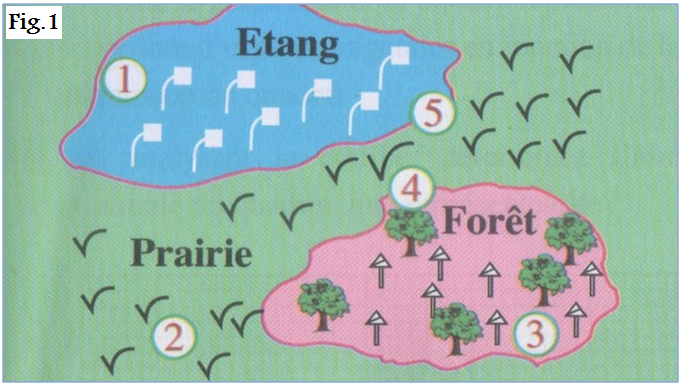 Quelles  sont les surfaces où doit-on réaliser des relevés représentatifs des trois milieux de la fig.1 ? justifier votre réponse.Peut-on faire un recensement dans toute la surface représentée par la fig.1 ? pourquoi ?Déduisez donc les conditions de réalisation d’un relevé de végétation.Document 2: Détermination de l’aire  minimale.Vue la difficulté d’étudier tout l’espace d’une station, on recoure à la notion d’aire minimale, celle-ci est déterminée grâce à la technique de quadrillage. La technique de quadrillage consiste à dénombrer toutes les espèces végétales dans des quadrats (carrés) de plus en plus grands : 1m2 puis 2m2 puis 4m2 puis 8m2… Exemple : le tableau suivant représente les résultats obtenus grâce à un quadrillage dans le milieu 2 de la fig.1 du document 1.Représentez graphiquement le nombre d’espèces végétales en fonction de la dimension du quadrat .Après avoir analyser le graphique, déterminez, en justifiant votre réponse, l’aire minimale du quadrat qu’on peut considérer représentatif du milieu étudié.À l’aide de vos réponses précédentes, donnez une définition de l’aire minimale de relevé (surface utile).Remarque :Surface du quadrat (aire explorée) en m212481632Nombre d’espèces végétales rencontrées154859657171milieu≈  Surface utileForêt100 à 200m2Prairie10 à 20m2Terrain rocheuxQuelques cm2